ΤΣΟΥΚΑΣ Χ.ΦΩΤΙΟΣwww.robo-orthopedics.gr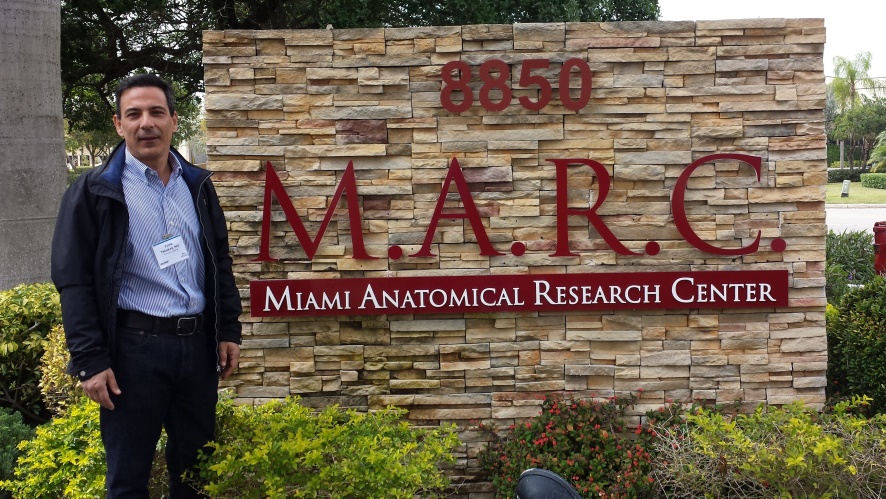 ΠΡΟΣΩΠΙΚΑ ΣΤΟΙΧΕΙΑ Ημ/νία Γέννησης		20 Απριλίου 1966Τόπος Γέννησης: 		Αθήνα Οικογενειακή Κατάσταση:	Έγγαμος Τέκνα:				2Κινητό:				6944-462727 E-mail:	 			info@robo-orthopedics.grΓλώσσες:			Αγγλικά σε άριστο επίπεδο				Ιταλικά σε άριστο επίπεδο Ιατρεία: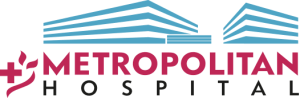 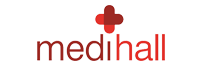 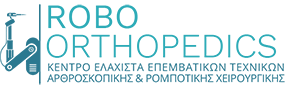 Εθν. Μακαρίου 9 & Ελ. Βενιζέλου 1,        	Πλατάνων 16   	            Καλομενοπούλου 11 Ν.Φάληρο 185 47                            	Κηφισιά 145 64                     N.Ψυχικό 154 51 Τηλ. 210-4809845, 210-4807051 		Τηλ. 210-6250100                 Τηλ. 210-6714375        
 
ΠΡΟΦΙΛΔιευθυντής Ορθοπαιδικής Κλινικής Ελάχιστα Επεμβατικών Τεχνικών, Αρθροσκοπικής & 		Ρομποτικής Χειρουργικής, Νοσοκομείο MetropolitanΡομποτική Χειρουργική MAKOPlasty•	Ισχίου•	ΓόνατοςΑθλητικές ΚακώσειςΑρθροσκόπηση ΏμουΑρθροσκόπηση ΑγκώναΑρθροσκόπηση ΠηχεοκαρπικήςΑρθροσκόπηση ΙσχίουΑρθροσκόπηση ΓόνατοςΑρθροσκόπηση ΠοδοκνημικήςΤεχνικές Ελάχιστης Επεμβατικότητας MIS (Minimal Invasive Surgery)Ολική Αρθροπλαστική Γόνατος με πλοήγηση μέσω υπολογιστή CAS (Computer Assisted SurgeryΕλάχιστα Επεμβατική Χειρουργική Ισχίου (AMIS)Ενδοσκοπική Αντιμετώπιση Καρπιαίου ΣωλήναΔιορθωτική οστεοτομία μεταταρσίων (κότσια)Καταγματολογία ΕΚΠΑΙΔΕΥΣΗ Πτυχιούχος Ιατρικής Σχολής Πανεπιστημίου Ρώμης "La Sapienza" (1985-1991) με βαθμό πτυχίου ΆρισταΟρθοπεδική Ειδικότητα στο Γενικό Κρατικό Νοσοκομείο Αθηνών ΠΓΝΑ Γ. Γεννηματάς Β’ Ορθοπαιδική Κλινική, 2001  Υποψήφιος Διδάκτωρ Ιατρικής σχολής Πανεπιστημίου Πατρών Εκπαιδευτής Ιατρός στην Χειρουργική Ολική Αρθροπλαστική Γόνατος με Ψηφιακή πλοήγηση (CAS: Computer Assisted Surgery), 2010Πιστοποιημένος Ιατρός στην Ολική Αρθροπλαστική Ισχίου με τεχνική AMIS, MEDACTA, ΤΟUS, Γαλλία, 2013Πιστοποιημένος Ιατρός στην Ρομποτική χειρουργική Γόνατος – Ισχίου (Stryker – MAKO Robotics), MIAMΙ ΑΝΑΤOMICAL RESEARCH CENTER, Aμερική, 2014Μέλος του Τμήματος μελέτης και αντιμετώπισης όγκων του μυοσκελετικού συστήματοςΜέλος της Ελληνικής Εταιρείας Χειρουργικής Ορθοπαιδικής Τραυματολογίας (ΕΕΧΟΤ)Μέλος της Ευρωπαϊκής Αρθροσκοπικής Εταιρείας (ESSKA)Συνεχή συμμετοχή σε διεθνή ορθοπεδικά συνέδρια (ISAKOS, ESSKA, ICRS, AAOS κ.α.) Εργασίες – δημοσιεύσεις σε περιοδικά Συνεντεύξεις (ΣΚΑΙ, ΑLPHA, CHANNEL 9, KONTPA)  ΠΡΟΥΠΗΡΕΣΙΑ1998 - 2001: 	Εφημερεύων Ιατρός στο Νοσοκομείο «Υγεία»2001 – 2002:	Επιμελητής στην Δ’ Ορθοπαιδική Κλινική του Νοσοκομείου «Υγεία»2002 - 2006: 	Επιμελητής Ορθοπαιδικής Κλινικής στο Νοσοκομείο Metropolitan2006 - 2009: 	Αναπληρωτής Διευθυντής Ορθοπαιδικής Κλινικής στο Νοσοκομείο    Metropolitan2009 - σήμερα: 	Διευθυντής Ορθοπαιδικής Κλινικής Ελάχιστα Επεμβατικών Τεχνικών,   Αρθροσκοπικής & Ρομποτικής Χειρουργικής Νοσοκομείο Metropolitan1998:  Ιατρός Ενώσεως Ποδοσφαιρικών Σωματείων Αθηνών (Ε.Π.Σ.Α.)2002:  Υπεύθυνος Ορθοπαιδικός Ιατρός Δήμου Κηφισιάς2002:  Ιατρός Εργασίας της εταιρείας OMSSE EΞΥΠΠ (Μiele, Notos Galleries, Παπαέλληνας, Αγροτική Τράπεζα, Market In, Ατλάντικ Supermarkets)2002: Καθηγητής Ορθοπαιδικής-Τραυματολογίας ΙΕΚ «ΥΓΕΙΑ»2002: Υπεύθυνος Ορθοπαιδικός Ιατρός Διεξαγωγής Αθλητικών Οργανώσεων Κολλεγίου      Αθηνών Ψυχικού2002: Υπεύθυνος Ορθοπαιδικός Ιατρός των ταμείων ΤΕΒΕ, ΤΑΕ, ΟΑΕΕ2003: Πραγματογνώμων Ορθοπαιδικός Ιατρός στα Δικαστήρια Αθηνών2003: Υπεύθυνος Ορθοπαιδικός Χειρουργός για το προσωπικό του Νοσοκομείου Metropolitan 2004: Ορθοπαιδικός Χειρουργός του δικτύου της εταιρείας FONEMED2005: Ορθοπαιδικός Χειρουργός ομάδας βόλεϊ γυναικών Μαρκόπουλου (Α1 Εθνική)2006: Ορθοπαιδικός Χειρουργός Ποδοσφαιρικών Σωματείων ΖΕΦΥΡΟΣ , ΑΓΙΑ ΠΑΡΑΣΚΕΥΗ2006: Ορθοπαιδικός Χειρουργός βόλεϊ ανδρών-γυναικών Αθλητικού Ομίλου Κηφισιάς2007: Ορθοπαιδικός Χειρουργός του Δικτύου EUROMEDICA2009:ΚΡΟΝΟΣ, Ομάδα Μπάσκετ Αγ. Δημητρίου Ανδρών - ΓυναικώνΑΣΤΕΡΑΣ, Ομάδα Μπάσκετ Αγ. Δημητρίου Ανδρών - ΓυναικώνΟΜΑΔΑ ΑΛΙΜΟΥ, Ομάδα Μπάσκετ Αλίμου, ΑνδρώνΣΠΟΡΤΙΝΓΚ, Ομάδα Μπάσκετ Ανδρών - ΓυναικώνΦΙΛΑΘΛΗΤΙΚΟΣ, Ομάδα Μπάσκετ Ζωγράφου, ΑνδρώνΙΚΑΡΟΣ, Ομάδα Μπάσκετ Ν. Σμύρνης Ανδρών (Α1 Εθνική)ΑΜΑΖΟΝΕΣ, Ομάδα Βόλεϊ Ν.Ερυθραίας  (Α2 Εθνική) 2013: Ορθοπαιδικός Ιατρός Δικτύου Interamerican – MEDISYSTEM2014: Εκπαιδευτής Ορθοπαιδικός Χειρουργικός Αρθροσκοπικών Τεχνικών για την εταιρεία STRYKER EUROPE 